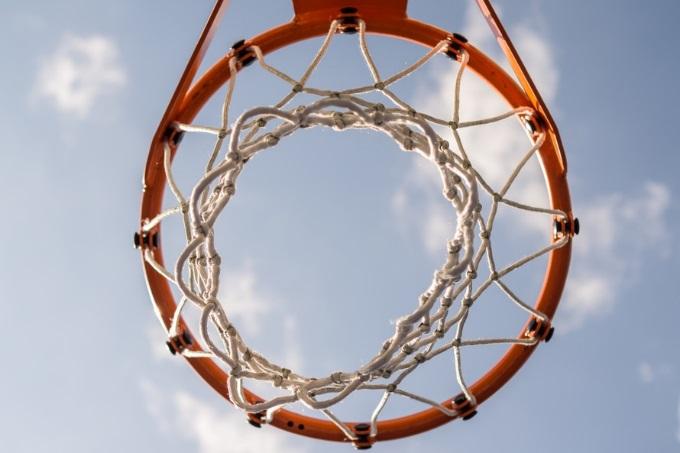 RACINE UNIFIED SCHOOL DISTRICTMIDDLE SCHOOL GIRLS BASKETBALL SCHEDULE2018-2019  Please start game as soon as both teams arrive! Otherwise GAMES START 4:45-5:00p.m.Parents must provide own transportation home!Girls’ Basketball Practice will start Wednesday, September 12th, 2018             Game #1             October 3rd 21st Century @ Gifford, Walden @ Gilmore, REAL @ Starbuck  Mitchell @  JAMSBus Pick Up4:15-4:30 p.m.                                  Game #2October 8th      Gifford @ Walden,        21st Century @ REAL,       Gilmore @ Mitchell,      Starbuck @  JAMS           Game #3            October 10th REAL @ Gifford, Mitchell @ Walden 21st Century @ JAMS,Starbuck @ GilmoreBus Pick Up 4:15-4:30 p.m.Game #4October 15th    Gifford @ Mitchell,     JAMS @ REAL,    Walden @ Starbuck    21st Century @ Gilmore          Game #5          October 17th   JAMS @ Gifford    Starbuck @ Mitchell,    Gilmore @ REAL     21st Century @  WaldenBus Pick Up 4:15-4:30 p.m.Game #6              October 22nd    Gifford @ Starbuck     JAMS @ Gilmore    21st Century @ Mitchell,      REAL @ Walden                    Game # 7        October 24th          Gilmore @ Gifford,                21st Century @ Starbuck   Walden @ JAMS     Mitchell @  REALBus Pick Up at 4:15-4:30 p.m.Game #8               October 31st The games on 10/24 WILL NOT BE AT ONE PLACE. We will seed the teams based on their record after the game on 10/17.